KICK-OFF MEETING of the 10TH WORLD WATER FORUM BREAKOUT SESSION – WATER FINANCETABLE SHEETUsing keywords, please name the five or six most relevant topics that could be addressed by the Theme WATER FINANCE.1. 2.3. 4. 5.  6. 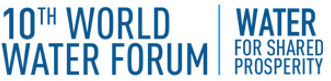 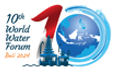 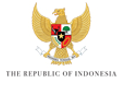 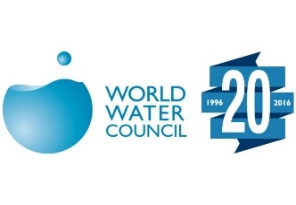 